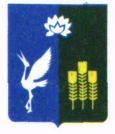 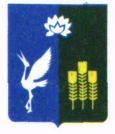 МУНИЦИПАЛЬНЫЙ КОМИТЕТЧкаловского сельского поселенияСпасского муниципального районаРЕШЕНИЕ    07 февраля 2024 год		   с. Чкаловское                                     № 188Об  утверждении    кандидатур  на  присвоение  звания  «Почетный  гражданин   Спасского  муниципального  района», «Почетный знак  Спасского  муниципального  района», « Премия года»           Руководствуясь  Федеральным законом от 6 октября 2003 г. № 131-ФЗ «Об общих принципах организации местного самоуправления в Российской Федерации», положением  «О  почетных  званиях   и  наградах  Спасского  муниципального района»,  утвержденного  решением   Думы  Спасского  муниципального  района от  27 марта 2018 года № 131 ,  муниципальный комитет Чкаловского сельского поселенияРЕШИЛ:	1. За особые  заслуги  в   социально- значимых вопросах ,  большой  личный  вклад и высокое   профессиональное   мастерство,  способствующие   развитию  Чкаловского сельского  поселения   в  многолетней  трудовой  деятельности  на благо  Чкаловского сельского поселения,  утвердить  кандидатуру     на присвоение звания «Почетный  гражданин  Спасского  муниципального  района»:	-  Кравченко  Нину  Ивановну.	2. За многолетний   добросовестный  труд, за  активную работу в решении  вопросов местного  значения,  утвердить   кандидатуру на присвоение  «Почётный знак  Спасского муниципального  района»:	-  Ляшенко  Любовь  Григорьевна.	3. За добросовестное   труд  и     выполнение   своих   служебных  обязанностей,  утвердить  следующие  кандидатуры   к присуждению « Лауреат Премия года»:		- Иваненков  Дмитрий  Александрович,		- Синёв   Владимир  Викторович, 		- Солошникова   Галина  Михайловна.	5. Настоящее решение  вступает  в силу со дня его  опубликования   в газете «Родные просторы» и размещении на официальном сайте  администрации  Чкаловского сельского поселения в сети «Интернет».	6. Контроль  за исполнением настоящего решения  оставляю за собой.Глава Чкаловского сельского поселения                                              А.Я. ТахтахуновПредседатель муниципального комитетаЧкаловского сельского поселения                                                                  О.А. Ухань